自治区党员（远程）教育站点2023年7月集中学习计划一、学习目标以习近平新时代中国特色社会主义思想为指导，把学习宣传贯彻党的二十大精神作为当前和今后一个时期的首要政治任务，深刻领悟“两个确立”的决定性意义，坚决做到“两个维护”。完整准确贯彻新时代党的治疆方略，牢牢扭住新疆工作总目标。服务主题教育扎实深入开展，加强党的创新理论武装，教育引导广大党员、干部经受思想淬炼、精神洗礼、筑牢信仰之基、补足精神之钙、把稳思想之舵，为美好新疆建设凝心聚力。二、执行时间7月1日至31日。三、执行范围和参学对象设立党员（远程）教育站点的乡镇（街道、农牧场）、农村、社区、机关、学校、国有企业、两新组织党员、入党积极分子和发展对象，辐射带动农牧（居）民群众。四、有关要求1. 要深入学习宣传贯彻党的二十大精神，自觉把思想和行动统一到党中央决策部署上来，做到学思用贯通、知信行统一，学出忠诚、学出使命、学出担当、学出实效。2. 集中学习课件分为必学和选学两部分，选学仅供各地参考使用，各地也可自行安排选学内容，基层站点结合实际选择语种学习。自治区党员教育中心按月汇总反馈各地集中学习计划完成情况。3.要继续组织新发展党员关注共产党员、新疆党员教育微信公众号，下载新疆党员教育App或登录昆仑网（新疆党建网）“党员在线学习平台”自主学习，开展在线答题。      4.注重发现和培育站点学用典型，及时报送优秀站点管理员和学用之星。联 系 人：热斯别克联系电话：0991—2508235，15709910753附件: 1. 自治区党员（远程）教育站点2023年7月集中学习计划2. 党员（远程）教育站点集中学习现场互动试题及答案3. 共产党员微信公众号，新疆党员教育App、新疆党员教育微信公众号二维码自治区党员教育中心                          2023年6月25日附件1 自治区党员（远程）教育站点2023年7月集中学习计划（机关、学校、国有企业、两新组织站点）（乡镇街道站点）（社区站点）（村站点）（选学参考内容）附件2党员（远程）教育站点集中学习现场互动试题及答案（题目来源：新疆党员教育在线学习平台）1.（    ）是构筑法治国家的基础。弘扬社会主义法治精神，传承中华优秀传统法律文化，引导全体人民做社会主义法治的忠实崇尚者、自觉遵守者、坚定捍卫者。A、法治体系   B、法治政府   C、法治文化   D、法治社会答案：D2. 中国奉行（    ）的国防政策，中国的发展是世界和平力量的增长，无论发展到什么程度，中国永远不称霸、永远不搞扩张。   A 、防御性  B、进攻性   C 、防卫性 D、攻击性答案：A3. 我们提出并贯彻新发展理念，着力推进高质量发展，推动构建新发展格局，实施（    ）改革，制定一系列具有全局性意义的区域重大战略，我国经济实力实现历史性跃升。A、投融资体制 B、扩大内需C、供给侧结构性 D、要素市场化配置答案：C4. 牢牢掌握党对意识形态工作（    ），全面落实意识形态工作责任制，巩固壮大奋进新时代的主流思想舆论。A、话语权　   B、领导权   C、决定权　  D、主体地位答案：B5. 全党必须牢记，全面从严治党永远在路上，（   ）永远在路上。A、作风建设  B、反腐倡廉    C、依法治国    D、党的自我革命答案：D附件3共产党员微信公众号，新疆党员教育App、新疆党员教育微信公众号，二维码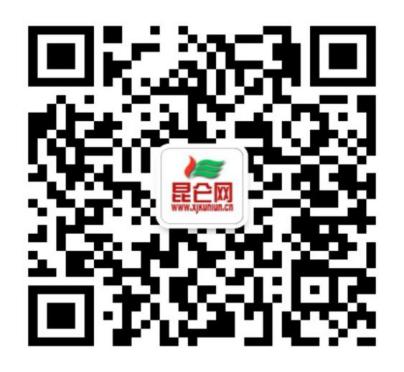 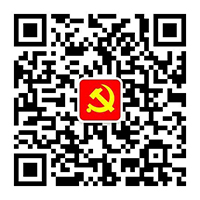 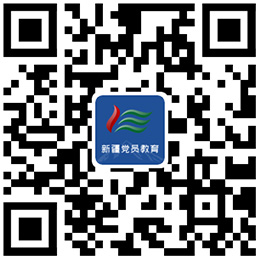 课程栏目名称内容语种时长（分钟）必学内容思想理论《习近平谈治国理政》第四卷的主要内容和重大理论观点 第三讲：第四卷的重大理论观点（上）国家通用语言文字（时长67分钟）27必学内容思想理论时刻保持解决大党独有难题的清醒和坚定（下）国家通用语言文字（时长67分钟）20必学内容思想理论思想的力量｜什么是中国共产党最大的底气？国家通用语言文字（时长67分钟）8必学内容先进典型《榜样7》艾爱国：焊接领域的“大国工匠” 响当当的“大师傅”国家通用语言文字（时长67分钟）12课程栏目名称内容语种时长（分钟）必学内容思想理论《习近平谈治国理政》第四卷的主要内容和重大理论观点 第三讲：第四卷的重大理论观点（上）国家通用语言文字（时长92分钟）27必学内容思想理论时刻保持解决大党独有难题的清醒和坚定（下）国家通用语言文字（时长92分钟）20必学内容先进典型《榜样7》艾爱国：焊接领域的“大国工匠” 响当当的“大师傅”国家通用语言文字（时长92分钟）12必学内容学习二十大《二十大报告里看未来｜如何理解“中国式现代化”》公开课｜第四讲：为什么说高质量发展是全面建设社会主义现代化国家的首要任务？国家通用语言文字（时长92分钟）21必学内容基层治理基层治理体系和治理能力现代化建设：构建党委领导、党政统筹、简约高效的街道管理体制国家通用语言文字（时长92分钟）12课程栏目名称内容语种时长（分钟）必学内容思想理论《习近平科学的思想方法和工作方法》专题讲座 鲜明的马克思主义理论品质之二：实事求是国家通用语言文字（时长92分钟）20必学内容先进典型《榜样7》艾爱国：焊接领域的“大国工匠” 响当当的“大师傅”国家通用语言文字（时长92分钟）12必学内容学习二十大《党的二十大精神百讲》13.如何理解完善中国特色现代企业制度，加快建设世界一流企业；14.如何理解我们的工作还存在一些不足 面临不少困难和问题；15.为什么要完善产权保护、市场准入、公平竞争、社会信用等市场经济基础制度国家通用语言文字（时长92分钟）16必学内容铸牢中华民族共同体意识如何理解马克思主义和中华优秀传统文化的契合性国家通用语言文字（时长92分钟）6必学内容思想理论微视频｜伟大建党精神国家通用语言文字（时长92分钟）6必学内容党章党规自治区创建“五个好”标准化规范化党支部解读：第一期  是什么 为什么；第二期  谁来创 如何创；第三期  谁来评 如何评；第四期  创建结果如何运用国家通用语言文字（时长92分钟）12必学内容基层治理基层治理体系和治理能力现代化建设：社区服务的主要内容及任务国家通用语言文字（时长92分钟）9必学内容法律法规法官说《典》：1.合同履行的违约责任；2.拴好你的狗绳；3.遗嘱形式须符合法律规定国家通用语言文字（时长92分钟）10必学内容学习二十大《党的二十大精神百讲》1.如何理解习近平新时代中国特色社会主义思想的主要内容；2.如何理解新时代新征程中国共产党的使命任务维吾尔语（时长97分钟）10必学内容先进典型《榜样7》王传喜：当好群众的领路人 赢得群众好口碑维吾尔语（时长97分钟）11必学内容党务工作近邻党建 第2集 传承维吾尔语（时长97分钟）10必学内容党务工作《党支部标准化规范化建设》第一讲_党支部开展党内活动的基本制度——“三会一课”制度（上）维吾尔语（时长97分钟）36必学内容国通语教你学国家通用语言文字 第四十集维吾尔语（时长97分钟）30必学内容学习二十大《党的二十大精神百讲》：8.为什么说党的十八大以来我们经历的“三件大事”是历史性胜利；9.如何理解中国式现代化是全体人民共同富裕的现代化哈萨克语（时长83分钟）11必学内容先进典型《榜样7》王传喜：当好群众的领路人 赢得群众好口碑哈萨克语（时长83分钟）11必学内容党史国史精神的追寻——中国共产党人精神谱系：第1集：伟大建党精神精神的追寻哈萨克语（时长83分钟）14必学内容党务工作《党支部标准化规范化建设》第四讲：组织生活会和民主评议党员的程序和规范（下）哈萨克语（时长83分钟）37必学内容党务工作近邻党建 第5集 汇聚哈萨克语（时长83分钟）10课程栏目名称内容语种时长（分钟）必学内容思想理论《习近平科学的思想方法和工作方法》专题讲座 鲜明的马克思主义理论品质之二：实事求是国家通用语言文字（时长92分钟）20必学内容先进典型《榜样7》艾爱国：焊接领域的“大国工匠” 响当当的“大师傅”国家通用语言文字（时长92分钟）12必学内容学习二十大《党的二十大精神百讲》13.如何理解完善中国特色现代企业制度，加快建设世界一流企业；14.如何理解我们的工作还存在一些不足 面临不少困难和问题；15.为什么要完善产权保护、市场准入、公平竞争、社会信用等市场经济基础制度国家通用语言文字（时长92分钟）16必学内容铸牢中华民族共同体意识如何理解马克思主义和中华优秀传统文化的契合性国家通用语言文字（时长92分钟）6必学内容思想理论微视频｜伟大建党精神国家通用语言文字（时长92分钟）6必学内容党章党规自治区创建“五个好”标准化规范化党支部解读：第一期  是什么 为什么；第二期  谁来创 如何创；第三期  谁来评 如何评；第四期  创建结果如何运用国家通用语言文字（时长92分钟）12必学内容基层治理基层治理体系和治理能力现代化建设：乡村振兴与村级服务体系国家通用语言文字（时长92分钟）10必学内容法律法规法官说《典》：1.合同履行的违约责任；2.拴好你的狗绳；3.遗嘱形式须符合法律规定国家通用语言文字（时长92分钟）10必学内容学习二十大《党的二十大精神百讲》1.如何理解习近平新时代中国特色社会主义思想的主要内容；2.如何理解新时代新征程中国共产党的使命任务维吾尔语（时长108分钟）12必学内容先进典型《榜样7》王传喜：当好群众的领路人 赢得群众好口碑维吾尔语（时长108分钟）10必学内容乡村振兴习近平与乡村振兴的故事：让黄河成为造福人民的幸福河维吾尔语（时长108分钟）10必学内容党务工作《党支部标准化规范化建设》第一讲_党支部开展党内活动的基本制度——“三会一课”制度（上）维吾尔语（时长108分钟）36必学内容党务工作治村十法 第1集 党建联盟维吾尔语（时长108分钟）10必学内容国通语教你学国家通用语言文字 第四十集维吾尔语（时长108分钟）30必学内容学习二十大《党的二十大精神百讲》8.为什么说党的十八大以来我们经历的“三件大事”是历史性胜利；9.如何理解中国式现代化是全体人民共同富裕的现代化哈萨克语（时长84分钟）11必学内容先进典型《榜样7》王传喜：当好群众的领路人 赢得群众好口碑哈萨克语（时长84分钟）11必学内容乡村振兴习近平与乡村振兴的故事：“保护生态，生态也会回馈你”哈萨克语（时长84分钟）12必学内容党务工作《党支部标准化规范化建设》第四讲：组织生活会和民主评议党员的程序和规范（下）哈萨克语（时长84分钟）37必学内容党史国史精神的追寻——中国共产党人精神谱系：第1集：伟大建党精神精神的追寻哈萨克语（时长84分钟）13课程栏目名称内容语种时长（分钟）选学内容党史国史《中国有了共产党》第一集：东方欲晓国家通用语言文字26选学内容法律法规反间谍题材微电影《夜莺之较量无声》国家通用语言文字11选学内容卫生保健《心理素养》：乐观解释风格国家通用语言文字12选学内容铸牢中华民族共同体意识《中华优秀传统文化》1.一勤天下无难事；2.“不完美”的宴席；3.南浔首富发家史；4.人言为信 一诺千金国家通用语言文字12选学内容科普知识《人口》爱的传递——无偿献血 为生命延续国家通用语言文字20选学内容实用技术湖羊的养殖技术与管理国家通用语言文字22选学内容实用技术【职业技能培训】马铃薯新品种高产栽培技术国家通用语言文字25选学内容实用技术《共富路》 我和乡村有个约会国家通用语言文字25选学内容党史国史精神的追寻——中国共产党人精神谱系  第1集 伟大建党精神维吾尔语14选学内容法律法规《民法典进行时》 第5集 以人为本维吾尔语45选学内容卫生保健《生活提示》1.别忽视了两癌筛查；2.肝不好 看手掌就能知道; 3.夏季为什么甲亢会高发；4.夏天也有流感季维吾尔语16选学内容实用技术变废为宝：袜子钥匙包维吾尔语30选学内容实用技术《田间示范秀》 让母牛多产犊维吾尔语30选学内容法律法规《民法典进行时》第5集 以人为本哈萨克语45选学内容卫生保健《健康公开课》注意这些饮食细节告别脂肪肝哈萨克语10选学内容实用技术《绿色生活》社区花园工作坊哈萨克语30选学内容实用技术《养殖技术》伊犁天马跃天山哈萨克语50选学内容科普知识《生活提示》1.别忽视了两癌筛查；2.肝不好 看手掌就能知道; 3.夏季为什么甲亢会高发；4.夏天也有流感季哈萨克语16